ФОРМА ПРОПУСКА ТРЦ «ГРОЗНЫЙ МОЛЛ»Заявку на оформление пропуска оформил:ФИО:_____________________________________________________________Должность:______________________________________________________Помещение/магазин:___________________________________________Дата:______________________________________________________________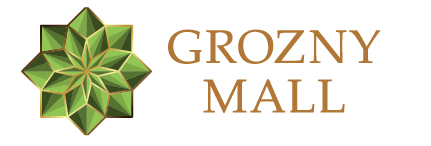 Фото 3х4Фото 3х4ФИОФото 3х4Название магазинаФото 3х4ДолжностьФото 3х4Номер помещения